SLOVENSKÁ ASOCIÁCIA TAEKWONDO WTREALIZOVANÝ TRÉNINGOVÝ PLÁN V RoZSAHU SEDEM DNÍ – MIKROCYKus v taekwondo WTSeminárna prácaMeno a priezvisko: Jakub HudákTrénerstvo: II. Kvalifikačný stupeň Pracovisko: SATKD WTKlubová príslušnosť: Ilyo Tkd Škp KošiceDátum odovzdania práce: 16.5.2021OBSAHÚVOD1 MIKROCYKLUS V TRÉNINGU TAEKWONDO WT 	41.1 Charakteristika sledovanej tréningovej skupiny 	51.1.1 Výsledky tréningovej skupiny za posledné obdobie 	51.2 Rozbor tréningového zaťaženia v mikrocykle taekwondo WT	71.2.1 Zaradenie mikrocyklu v mezocykle 	81.3 Evidencia absolvovaného tréningového zaťaženia v mikrocykle	91.3.1 Evidencia všeobecných tréningových ukazovateľov v mikrocykle	91.4 Záznamy tréningových jednotiek v mikrocykle	10ZÁVER 	12ZOZNAM BIBLIOGRAFICKÝCH ODKAZOV 	13ÚVODV práci sa zameriavame na prípravu a realizáciu tréningového mikrocyklu po dobu sedem dní, bojového umenia Taekwondo WT u skupiny cvičencov vo veku 12 až 15 rokov, ktorí sú členmi klubu Ilyo TKD ŠKP Košice. 1 MIKROCYKLUS V TRÉNINGU TAEKWONDO WT	Mikrocyklus je základným stavebným kameňom pri plánovaní športového tréningu. Plánovanie tréningov v mikrocykloch je v Taekwonde najčastejšie.Mikrocyklus sa skladá minimálne z dvoch fáz:1. stimulačnej (kumulačnej)2. regeneračnejTaekwondo WTF je kórejské bojové umenie, ktoré sa skladá zo:       - základných techník /seogi (postoje); makki (bloky); kongkyok (útoky) – jireugi (údery), chigi (seky), tzireugi (vpichy), chagi (kopy)/ a ďalšie techniky útokov /kkukki (podržanie), numgigi (hodenie)/; špeciálnych techník – využívajú sa v súborných cvičeniach, sú kombináciou postojov a techník rúk – blokov a úderov, - poomsae (súborných cvičení), - hosinsul (sebaobrany), - kyokpa (prerážacích techník), - kyorugi (riadeného zápasu podľa pravidiel WTF) a sebon- (troj-), dubon- (dvoj-), hanbon- (jedno-) kyorugi (krokové variácie útokov a obrany) (Kiššová, 2011). Tréningová jednotka v klube Ilyo Taekwondo ŠKP Košice je rozdelená do piatich kategórií na základe veku: Prípravka 1 (5 – 6 roční), Prípravka 2 (7 – 8 roční), Žiaci (9 – 10 roční), Kadeti (11 – 13 roční), Juniori/seniori (od 14 rokov), Fitness TKD (starší a menej technicky vyspelí cvičenci). Každá kategória je rozdelená hlavne podľa veku, ale v každej kategórii sa prístup k cvičencom líši v závislosti od ich technickej vyspelosti (technického stupňa) a pohybových predpokladov. Objem jednej tréningovej jednotky je 60 min.Skupiny Prípravka 1 a 2 majú väčšinu tréningovej jednotky navrhnutú hravou formou, čo znamená viac hier a pohybových aktivít zameraných na rozvoj základných a koordinačných pohybových aktivít v pomere s technickou prípravou. V skupine Žiaci/kadeti sa dáva väčší dôraz na rozvoj koordinačných schopností  a na technickú prípravu s nácvikom špecifických prvkov Taekwondo na základe technického stupňa. Tréningová jednotka v kategórii Juniori/seniori je náročnejšia po fyzickej aj psychickej stránke. Dôležitý je rozvoj kondičných schopností, strečingu, sily, techniky a obratnosti. Tréning skupiny Fitness Taekwondo je zameraný na celkové zlepšenie fyzickej zdatnosti využitím všetkých prvkov Taekwondo. 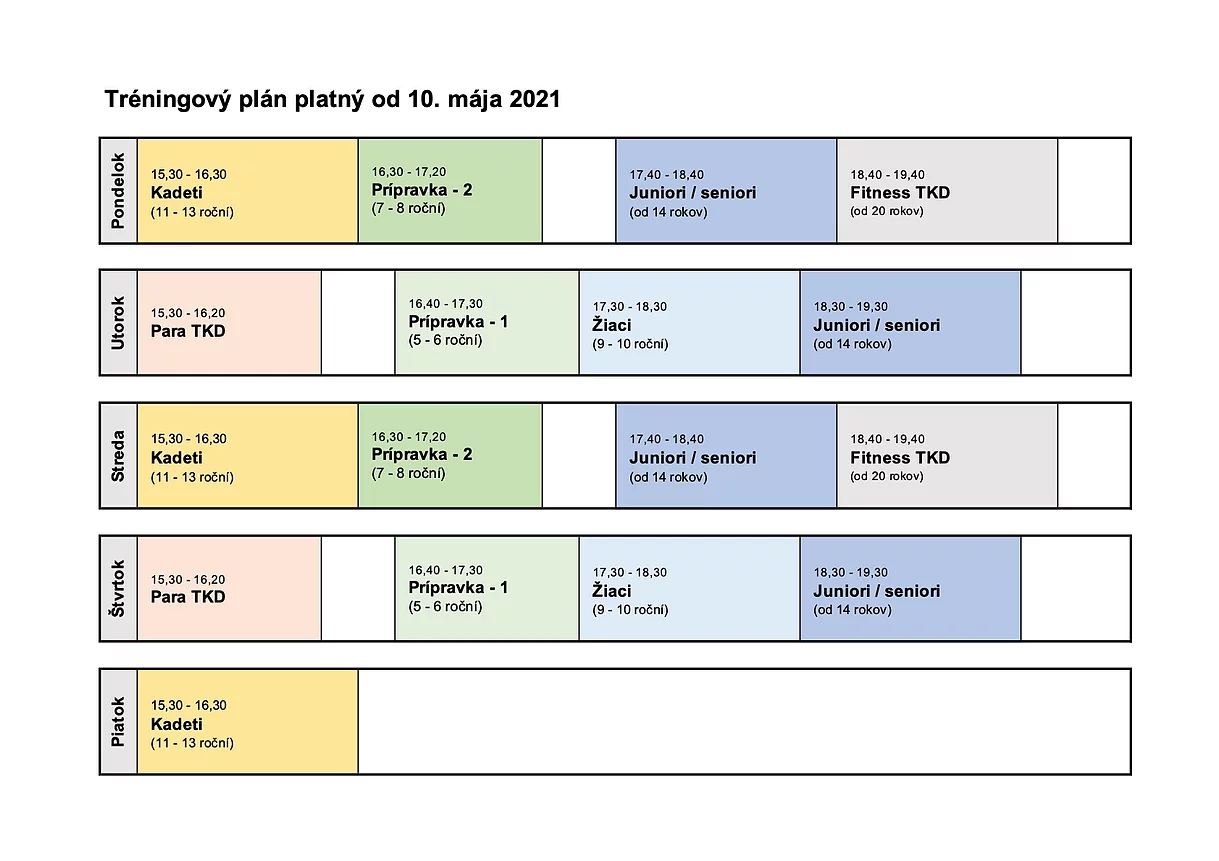 Obrázok č.1, zdroj: https://www.ilyo-tkd.com/viac-o-klube Charakteristika sledovanej tréningovej skupiny 	Sledovaná tréningová skupina sa skladá z cvičencov vo veku od 11 rokov do 13 rokov s technickou vyspelosťou od 5. kup-u do 1. kup-u. Väčšia časť cvičencov sa nachádza v etape základnej športovej prípravy, do ktorej prešli z etapy športovej predprípravy. V etape športovej predprípravy trénovali 2x v týždni v dĺžke 60 minútovej tréningovej jednotky. V etape základnej športovej prípravy sa počet tréningových jednotiek zvýšil na 3x v týždni v dĺžke 60 minút. V tejto etape sa snažíme o rozvoj mladého organizmu a o zdokonaľovanie techniky (Angyalová a kol., 2016). Okrem základnej športovej prípravy sa záujemcovia o športový zápas zúčastňujú aj špeciálnych zápasníckych tréningov nad rámec základných, zvyčajne 30 minút navyše po základnej tréningovej jednotke. 	Cvičenci sledovanej skupiny sa zúčastňujú turnajov organizovaných SATKD WT v disciplíne zápas. Ligové kolá domácich zápasov sú: Falcon Cup, Trenčín Open, Cassovia Open, Bratislava Open, Black Tiger Cup, Ilyo Cup a Majstrovstvá Slovenskej republiky. Výsledky tréningovej skupiny za posledné obdobie	Do výsledkov sme zahrnuli obdobie za rok  2020 a 2019 v športovom zápase. Falcon Cup 20202. miesto: Denis Kandráč3. miesto: Filip NiščákMajstrovstvá SR 20192. miesto: Elisabeth Šuk2. miesto: Denis Kandráč3. miesto: Daniel IžarikIlyo Cup 20191. miesto: Maximilián Hrib2. miesto: Muhamed Ali Bashir2. miesto: Bashir Ali Bashir3. miesto: Timur DurášBlack Tiger Cup 20192. miesto: Denis Kandráč3. miesto: Elisabeth ŠukCassovia Open 20191. miesto: Daniel Ižarik2. miesto: Elisabeth Šuk3. miesto: Denis Kandráč3. miesto: Timur DurášTrenčín Open 20192. miesto: Elisabeth Šuk 3. miesto: Daniel IžarikFalcon cup 20191. miesto: Elisabeth Šuk2. miesto: Daniel Ižarik1.2 Rozbor tréningového zaťaženia v mikrocykle taekwondo WTTréningová jednotka je základom športového tréningu. Plánovanie tréningovej jednotky si vyžaduje čas, skúsenosti a sledovanie daného športovca. Najúčinnejšie tréningové jednotky sú zamerané na jeden cieľ, napríklad na zdokonaľovanie pohybových zručností či rozvoj pohybových schopností. V tejto tréningovej jednotke sa zameriame na precvičenie celého tela. Počet opakovaní závisí aj od druhu cvičenia. Pri cvičeniach, kde sa vykonáva dlhšia dráha pohybu alebo sa pracuje s ťažšou hmotnosťou, bude počet opakovaní nižší, pretože jedno opakovanie bude trvať dlhšiu dobu ako v prípade cvičení s kratšou dráhou pohybu alebo u cvičení vykonávaných nižšou hmotnosťou. Samotný tréning maximálnej sily nie je postačujúci pre rozvoj výbušnosti v sile. Športovec okrem rozvoja silových schopností musí trénovať aj samotnú športovú disciplínu a preto nemôže celú svoju energiu venovať rozvoju silových schopností (Feč, 2013). Keďže sú tréningové jednotky zamerané hlavne na športový zápas, počas zápasníckych tréningov sa vyžaduje vyššia kondičná a technická pripravenosť (vyššie zaťaženie), na ktoré sa zameriavame.1.2.1 Zaradenie mikrocyklu v mezocykleTáto tréningová jednotka je určená pre obdobie, kedy sa športovci nachádzajú medzi turnajmi, ale nie bezprostredne pred alebo po turnaji. Mali dostatok času na zotavenie a zregenerovanie. Tento mikrocyklus sme zaradili ako tretí v štvortýždňovom mezocykle. Dôvodmi na toto zaradenie sú príprava na nasledujúci turnaj, technická pripravenosť a znovunadobudnutie kondičnej pripravenosti. Evidencia absolvovaného tréningového zaťaženia v mikrocykleTabuľka 1 nám poukazuje na absolvované tréningové zaťaženie po dobu siedmych dní. Tabuľka 1 Mikrocyklus a typ tréningových jednotiek1.3.1 Evidencia všeobecných tréningových ukazovateľov v mikrocykleMedzi všeobecné tréningové ukazovatele sa radia: dni zaťaženia, tréningové jednotky, preteky a štarty, celkový čas zaťaženia, regenerácia síl, dni obmedzeného tréningu a choroby.V tabuľke 2 sme evidovali všeobecné tréningové ukazovatele (VTU) počas týždňového mikrocyklu. Dni obmedzeného tréningu pre choroby sa nám v tomto mikrocykle nevyskytovali. Tabuľka 2  VTU v mikrocykle1.4 Záznamy tréningových jednotiek v mikrocykleTabuľka 3 nám poukazuje na tréningovú jednotku z dňa 3.4.2021 zameranú na rozvoj techniky v trvaní 60 minút. Tabuľka 3 Záznam tréningovej jednotky z dňa 3.4.2021Tabuľka 4 nám poukazuje na tréningovú jednotku z dňa 4.4.2021 zameranú na rozvoj zápasníckych schopností v trvaní 60 minút. Tabuľka 4  Záznam tréningovej jednotky z dňa 4.4.2021ZÁVERCieľom tejto práce bolo poukázať na tréningový mikrocyklus zameraný na zvyšovanie špeciálnych schopností skupiny cvičencov Taekwonda, vo veku od 11 do 13 rokov. Táto tréningová jednotka je určená pre obdobie, kedy sa športovci nachádzajú medzi turnajmi, ale nie bezprostredne pred alebo po turnaji. Tento mikrocyklus sme zaradili ako tretí v štvortýždňovom mezocykle. Dôvodmi na toto zaradenie sú príprava na nasledujúci turnaj, technická pripravenosť a znovunadobudnutie kondičnej pripravenosti. ZOZNAM BIBLIOGRAFICKÝCH ODKAZOV1. ANGYALOVÁ, N. a kol. 2016. Pracovné listy vzdelávacieho programu tréner Taekwondo WT II. kvalifikačného stupňa. Košice: SATKD WTF, 2016. 173 s.2. FEČ,R. – FEČ,K. 2013: Teória a didaktika športového tréningu. 1. vyd. Košice: Univerzita Pavla Jozefa Šafárika v Košiciach. 264 s. ISBN 978-80-8152-087-73. KIŠŠOVÁ, N. 2011. Systematika techník v Taekwondo WTF: seminárna práca. Banská Bystrica: FHV, 2011. 17 s.týždeň dátumpondelokutorokstredaštvrtokpiatoksobotanedeľa1.týždeňTechnika, DrillSparingySila, VýbušnosťBehy VoľnoVoľnoVoľno VTU za mikrocyklus VTU za mikrocyklus VTU za mikrocyklus 1.Dni zaťaženia (počet)42.Tréningové jednotky (počet)43.Preteky, štarty, zápasy (počet)04.Celkový čas zaťaženia (hodiny)45.Voľné dni (počet)36.Dni obmedzeného tréningu a choroby (počet)0Častrvania 60´ČasťtréningovejjednotkyObsah a metodický postupOrganizácia/nákresPoznámky/pomôcky      15´     15´     20´10´ÚvodnáčasťPrípravnáčasťHlavnáčasťZáverečnáčasťFormálna časť:(organizačná)Nástup, hlásenie a prezencia cvičencovOboznámenie s cieľom hodinyRušná časť:(rozohriatie)Beh voľným tempom (poklus, vzad. Predkopávanie, zakopávanie).Skoky na jednej nohe (obe nohy, trénovanie techniky „cut kick“)Voľný poklus na uvoľnenie sa.Pitný režimDynamický strečing dolných a horných končatín (rozcvičenie krku, rúk, trupu, naťahovanie svalov na dolných končatinách – predklon, široký postoj, priťahovanie sa k pravej, neskôr k ľavej nohe, široký sed, prekážkový sed, uvoľnenie trupu, bedier a svalov.Vykopanie sa na lapy v pohybe 10 pomalých kopov Apchagi, Bandalchagi a Yopchagi Expozičná/FixačnáKopanie základných techník:Bandal, Yop, Nerio, Dolyo, po dobu 1 minúty, striedavo, pravá ľaváKopanie základných techník z prednej nohy:-Bandal, Yop , po dobu 1 minúty, striedavo, pravá ľaváKopanie špeciálnych techník:-Twit bandal, twit chagi, twiurigi,Kopanie Yopchagi do veľkých láp z plnej sily na povel trénera , po dobu 1 minúty, striedavo, pravá ľaváUpokojujúca časť:Poklus dookola telocvičneStatický strečingFormálna časť:(organizačná) Nástup cvičencov a zhodnotenie tréningu.Nástup cvičencov v rade vedľa seba.Pozdĺž telocvične.Cvičenci sa postavia na jednu stranu telocvične a budú behať a vykonávať cviky na dĺžku na povel trénera alebo spolucvičenca (buchnutie lapami, dotyk, gesto).Cvičenci si nájdu miesto v telocvični, tak aby mali dostatok priestoru a aby sa im dobre cvičilo.Cvičenci sa postavia do stredu telocvične na dĺžku do dvojíc oproti sebe, tak aby mali všetci dostatok miesta.Reprezentanti alebo skúsenejší cvičenci využívajú pri kopoch pomôcky, napríklad závažia, expandery.Individuálne záverečné natiahnutie.Nástup cvičencov v rade.Disciplína cvičencov.Dbáme na správne vykonávanie cvikov, cviky sa vykonávajú zľahka, uvoľnene.Je potrebné dbať na správne vykonávanie cvikov, keďže strečing často býva u športovcov podceňovaný.Každá dvojica má 2 lapy a 1 veľkú pevnú lapu.Dávať pozor aby sa cvičenci nezranili.Strečing na konci tréningovej jednotky je statický, cviky nevykonávame kmitaním, ale postupným pomalým naťahovanímČastrvania 60´ČasťtréningovejjednotkyObsah a metodický postupOrganizácia/nákresPoznámky/pomôcky      04´     10´     10´     30´06´ÚvodnáčasťPrípravnáčasťHlavnáčasťZáverečnáčasťFormálna časť:(organizačná)Nástup, hlásenie a prezencia cvičencovOboznámenie s cieľom hodinyRušná časť:(rozohriatie)- Step sparring vo dvojici, minútové kolá- 20 klikov- 20 drepov s výskokom- 20 sklápačiek - Dynamický strečingExpozičná/FixačnáSparringy s kompletnou výstrojouUpokojujúca časť:- Individuálny statický strečing- Strečingové cviky vo dvojiciach Formálna časť:(organizačná) Nástup cvičencov a zhodnotenie tréninguNástup cvičencov v rade.Cvičenci vytvoria dvojice, po minútových kolách sa dvojice budú meniť. Po step sparringoch každý cvičenec individuálne vykoná kliky, drepy a sklápačky.Urobíme si skupiny 3 až 4 cvičencov. Zo skupiny zápasia vždy len dvaja, jeden ostáva zápasiť dve kolá po sebe. Zvyšní cvičenci sledujú zápasy.Individuálny záverečný strečing.Nástup cvičencov v rade.Disciplína cvičencov.Treba dávať pozor aby cvičenci nedokončovali techniky, keďže ide len o step sparring..Počas zápasov majú cvičenci kompletnú výstroj chráničov. Dávame pozor, aby sa nezranili-Strečing na konci tréningovej jednotky nie je dynamický, cviky nevykonávame kmitaním, ale postupným pomalým naťahovaním.